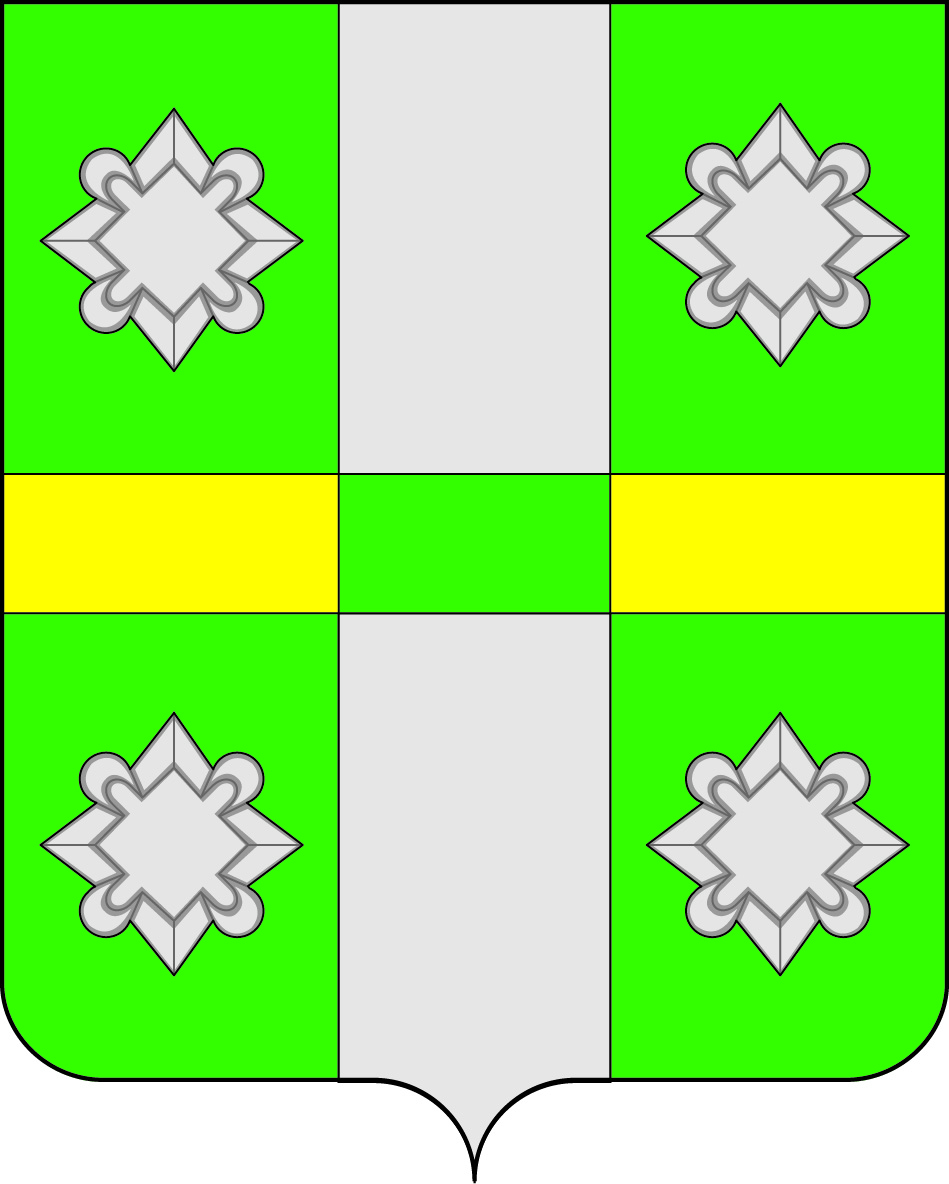 Российская ФедерацияИркутская областьУсольское районное муниципальное образованиеДУМАгородского поселенияТайтурского муниципального образованияРЕШЕНИЕ от 30 января  2019г.								№ 69	р.п. ТайтуркаОб утверждении плана работы Думы городского поселения Тайтурского муниципального образования на 2019 годВ соответствии с Федеральным законом от 06.10.2003 г. № 131- ФЗ «Об общих принципах организации местного самоуправления в Российской Федерации», руководствуясь ст.ст. 31, 47 Устава Тайтурского муниципального образования, Дума городского поселения Тайтурского муниципального образованияРЕШИЛА:1.Утвердить план работы Думы городского поселения Тайтурского муниципального образования на 2019 год.2.  Ведущему специалисту по кадровым вопросам и делопроизводству Гребневой К.В. опубликовать настоящее решение в газете «Новости» и разместить на официальном сайте администрации городского поселения Тайтурского муниципального образования (www.taiturka.irkmo.ru) в информационно-телекоммуникационной сети «Интернет».Председатель Думы городского поселенияТайтурского муниципального образования                                     Л.А. Чиркова                                        Глава городского поселенияТайтурского муниципального образования                                     С.В. Буяков  УТВЕРЖДЕНОРешением  Думы  Тайтурскогомуниципального  образования № 69 от 30.01.2019г.ПЕРСПЕКТИВНЫЙ   ПЛАНработы  Думы  четвертого  созыва городского поселенияТайтурского   муниципального  образованияна 2019год.№п/пДата Содержание Ответственный депутатИсполнитель Январь 1.Утверждение  плана работы Думы г п ТМО на 2019гЧиркова Л.А.-председатель Думы гп ТМОПредседатели комиссий Думы гп ТМО2.О состоянии преступности на территории поселения. Отчет о работе участковой службы  по обеспечению правопорядка и общественной безопасности на территории гп ТМО за 2018г.Громова Е.Н-председатель комиссии по  социальным вопросамИванова М.М.-ведущий специалистадминистрации участковыйинспектор поселения3.О работе управляющих компаний на территории гп ТМО по обеспечению  жителей тепло, водоснабжением , водоотведением . сбором  и вывозкой ТБОМакарьевская Л.Е- председатель комиссии по ЖКХАкудович Е.А.-главный специалистадминистрации  директора управляющих компаний4.Выездной прием граждан в с. ХолмушиноПредседатели комиссий, депутатыСпециалист с. Холмушино5.Информация о работе полигона по сбору и хранению ТБОПредседатель комиссии по эклогии  Донцов С.А.Соболева Е.Н. -специалист администрации 6.Информация о работе КЗПН на территорииТМО с неблагополучными семьямиПредседатель комиссии по соц. вопросам Громова Е.Н.Иванова М.М.-ведущий специалист по соц. вопросам - 7.Информация о снабжении лекарственными препаратами населения ТМО (работа аптек по бесплатному обслуживанию определенной категории граждан)Февраль Председатель комиссии по соц. вопросам Громова Е.Н.Леонова Е.А. - зам. главы ТМО 1.Внесение изменений в решение Думы «Об утверждении бюджета гп ТМОЧиркова Л.А.-председатель комиссии по местному бюджетуКлыш Е.В.-ведущий специалист гп ТМО2.Заключение на проект решения Думы гп ТМО «О внесении изменений в решение Думы об утверждении бюджета»Чиркова Л.А.-председатель комиссии по местному бюджетуКлыш Е.В. - ведущий специалист по бюджетной политике3.Об итогах  реализации «Программы социально-экономического развития гп ТМО до 2020г.» за 2018г.Председатели комиссийГольчик В.С. - ведущий специалист по экономической политике4.О создании условий на территории поселения для  обеспечения жителей услугами связи, общественного питания, торговли и бытового обслуживанияГромова Е.Н.-председатель комиссиипо социальным вопросамГольчик  В.С. - ведущий специалист по экономической политике5.Организация библиотечного обслуживания населения, комплектование  библиотечных  фондов библиотек поселенияГромова Е.Н.-председатель комиссии по социальным вопросамИванова М.М. - ведущий специалист  администрации по социальным вопросамПредставитель ЦБС6.Выездной прием граждан в д.БуретьПредседатели комиссий, депутатыСпециалист д. Буреть7.Информация об организации в границах поселения электроснабженияМакарьевская Л.Е.-председатель комиссии по ЖКХАкудович Е.А.-главный специалист представители энергоснабжающих компаний8.О работе на территории гп ТМО полигона ТБОДонцов  С.А..-председатель комиссии по экологииСоболова Е.Н.-специалист администрации представитель компании  полигона ТБО9.Информация об организации площадок для сбора ТБО и ходе выполнения ФЗ №89 от 24.06.1998г. «Об отходах производства и потребления»Председатель комиссии по ЖКХ Макарьевская Л.ЕСоболова Е.Н.-специалист администрации представитель компании  Март 1.Информация о работе комиссии по защите прав несовершеннолетнихГромова Е.Н.-председатель комиссии по социальным вопросамИванова М.М.-ведущий специалист администрации2.Информация о профилактике заболеваемости туберкулезом и формирование ЗОЖ среди населения гп ТМОГромоваЕ.Н.-председатель комиссии по социальным вопросам Иванова М.М.-ведущий специалист администрации представитель медицинского учреждения3.Информация об осуществлении дорожной деятельности в отношении автомобильных дорог общего пользования местного значенияДонцов С.А..- председатель комиссии по благоустройствуСоболева Е.Н.- специалист по благоустройству администрации4.Об исполнении  бюджета гп ТМО за 2018г.Чиркова Л.А. –председатель комиссии по бюджетуКлыш Е.В.-ведущий специалист по бюджетной политике5.Информация  о работе  учреждений культуры по созданию  условий для развития традиционного народного  художественного творчества, участие в сохранении , возрождении и развитии народных художественных промыслов в поселенииГромова Е.Н.-председатель комиссии по социальным вопросам Иванова М.М.–ведущий специалист администрации Директор РЦТСК6.Информация о подготовке и проведению  мероприятий ,посвященных 74-годовщине  Победы в ВОВ на территории гп ТМОГромова Е.Н.-председатель комиссии по социальным вопросамЛеонова Е.А.-зам. главы  ТМО7.Выездной прием граждан в д. КочериковаПредседатели комиссий, депутатыСпециалист  д. Буреть 8.Информация о подготовке  к пожароопасному периоду на территории гп ТМОДонцов  С.А..-председатель комиссии по экологииВасильева М.В. –специалист администрации руководитель пожарной части9.Информация о медицинском обслуживании населения ТМОГромова Е.Н.-председатель комиссии по социальным вопросамПредставитель ОГБУЗ «Тайтурская Участковая Больница» 10.Организация общественного питания в образовательных учреждениях ТМОГромова Е.Н.-председатель комиссии по социальным вопросамИванова М.М.–ведущий специалистАпрель 1..О создании условий на территории поселения для организации досуга и обеспечения жителей поселения услугами организации культурыГромова Е.Н.-председатель комиссии по социальным вопросамЛеонова Е.А.-зам.главы гп ТМО2.Об организации ритуальных услуг в поселении  и состоянии мест захороненияДонцов  С.А..-председатель комиссии по благоустройствуСоболева Е.Н.- специалист администрации3.Информация об исполнении полномочий переданных администрации УРМОПлотникова Н.Н.-председатель комиссии по НПАГольчик В.С.-ведущий специалист по экономической политике4.Информация о сохранности жилья за детьми- сиротамиГромова Е.Н. –председатель комиссии по социальным вопросамИванова М.М.- ведущий специалист администрации5.Информация  о состоянии преступности среди несовершеннолетних на территории гп ТМОГромова Е.Н.-председатель комиссии по социальным вопросамИванова М.М.– ведущий специалист председатель КпЗПН6.Информация о работе ПЧ на территории гп ТМОДонцов С.А..-председатель комиссии по экологии и благоустройствуВасильева М.В. -специалист администрации руководитель ПЧ7.Об организации  работ по благоустройству и озеленению территорий г.п.ТМОДонцов С.А..-председатель комиссии по благоустройствуСоболева Е.Н.-специалист администрации8.Информация о работе управляющих компаний по предоставлению услуг по теплоснабжению, водоснабжению, водоотведению.Проблемы их решения. Планы подготовки к отопительному сезону 2019-2020гг.Председатель комиссии по ЖКХ Макарьевская Л.ЕАкудович Е.А. - главный специалист администрации 9.Информация о подготовки ко дню Победы (план мероприятий)Громова Е.Н.-председатель комиссии по социальным вопросамЛеонова Е.А.-зам. главы гп ТМОМай 1.Информация об итогах отопительного сезона 2018-2019г. и плана мероприятий по подготовке объектов  жизнеобеспечения , жилого фонда и социальной сферы поселения к отопительному сезону 2019-2020г.Макарьевская Л.Е.-председатель комиссии по ЖКХАкудович Е.А.-главный специалист администрации директора управляющих компаний директора учреждений социальной сферы 2.Об организации летнего оздоровительного отдыха  и занятости детей  и подростков  в летний период 2019г.Громова Е.Н.-председатель комиссии по социальным вопросамИванова М.М.-ведущий специалист администрации руководители учреждений социальной сферы 3.О транспортном обслуживании населения поселения. Качество предоставляемых услуг Возможность организации дополнительных маршрутов в весеннее-летний период 2019г.Макарьевская Л.Е.-председатель комиссии по ЖКХСоболева Е.Н. специалист администрации представители транспортных компаний,предоставляющих данную услугу4.О развитии на территории поселения  физической культуры и массового  спорта, организации физкультурно-оздоровительных  и спортивных мероприятийГромова Е.Н. –председатель комиссии по социальным вопросамИванова М.М.-ведущий специалист администрацииДиректор культурно-спортивного комплексаСпорт. организатор5.Информация об организации летнего водопровода на территории гп ТМОМакарьевская Макарьевская Л.Е.-председатель комиссии по ЖКХАкудович Е.А. - главный специалист администрации6.Информация о провдении спортивных мероприятий на дворовых площадкахГромова Е.Н. –председатель комиссии по социальным вопросамИванова М.М. - ведущий специалист администрации и спорт организатор7.Информация о занятости детей в каникулярный периодГромова Е.Н. –председатель комиссии по социальным вопросамИванова М.М. - ведущий специалист администрации и руководители образовательных учреждений Июнь 1.О работе учреждений здравоохранения , качество предоставляемых услуг на территории гп ТМОГромова Е.Н.-председатель комиссии по социальным вопросамЛеонова Е.А - зам главы г.п. ТМОПредставитель  здравоохранения2.Об организации сбора и вывоза  бытовых отходов и мусора. Работа  УК с населениемМакарьевская Л.Е.-председатель комиссии по ЖКХСоболева  Е.Н.-специалист администрации Директор УК по сбору и вывозу ТБ3.Земельный контроль-использование земель согласно Ген. ПланаДонцов С.А. -председатель комиссии по земельным отношениямСоболева Е.Н.-специалист администрации4.Информация о принимаемых мерах по уничтожению дикорастущей коноплиДонцов С.А.-председатель комиссии по экологииСоболева Е.Н.-специалист администрации5.Информация о проделанной работе за  первое полугодие 2019г. Депутатами думыПредседатели комиссийДепутаты думы6.Информация о работе и перспективах развития предприятий работающих на территории ТМО – ЗАО «Облагроснаб»Председатель комиссииГольчик В.С. - ведущий специалист администрации  представитель организацииИЮЛЬ  -  КАНИКУЛЫАвгуст 1.О внесении изменений в решение Думы «Об утверждении бюджета гп ТМО на 2019г.»Чиркова Л.А. –председатель комиссии по бюджетуКлыш Е.В.-ведущий специалист по бюджетной политике2.Заключение КРК о внесении измененийЧиркова Л.А.-председатель комиссии по бюджетуВедущий специалист КРК3.Информация об исполнении полномочий переданных  УРМОПлотникова Н.Н.-председатель комиссии по НПАГольчик В.С.-ведущий специалист по экономической политике4.Развитие отрасли сельского хозяйства на территории гп ТМОЧиркова Л.А.- председатель ДумыСоболева Е.Н.- специалист администрации  руководители с/х предприятий и КФК5.Информация о подготовке объектов ЖКХ  к отопительному сезону 2018-2019г.Макарьевская Л.Е.-председатель комиссии по ЖКХАкудович Е.А.-главный специалист директора УК6.Информация о подготовке образовательных учреждений к новому  учебному годуГромова Е.Н.-председатель комиссии по социальным вопросамЛеонова Е.А.-зам.главы  гп ТМО7.Информация о работе и перспективах развития предприятий работающих на территории ТМО – ЗАО «Новотранс»Председатель комиссииГольчик В.С. - ведущий специалист администрацииПредставитель организацииСентябрь 1.Информация об  организации и осуществлении мероприятий по работе с детьми  и молодежью на территории гп ТМОГромова Е.Н.-председатель комиссии по социальным вопросамИванова М.М.–ведущий специалист администрации2.Итоги летней оздоровительной компании в гп ТМОГромова Е.Н.-председатель комиссии по социальным вопросамИванова М.М.–ведущий специалист администрации3.Информация о  начале и прохождении отопительного сезона  на территории поселенияМакарьевская Л.Е.-председатель комиссии  по ЖКХАкудович Е.А. –главный специалист руководители УК4.Информация о работе и перспективах развития предприятий работающих на территории ТМО малого бизнеса - ИППредседатель комиссииГольчик В.С. - ведущий специалист администрацииПредставители предприятийОктябрь 1.О внесении изменений в решение Думы «об утверждении бюджета гп ТМО на 2019г»Чиркова Л.А. –председатель  комиссии по бюджетуКлыш Е.В.-ведущий специалист по бюджетной политике2.Заключение на проект решения Думы о внесении изменений в решение Думы «об утверждении бюджета гп ТМО»Чиркова Л.А.-председатель комиссии по бюджетуКлыш Е.В - .ведущий специалист  ведущий специалист  КРК3.Информация о работе и перспективах развития предприятий работающих на территории ТМО малого бизнеса - КФХПредседатель комиссииГольчик В.С. - ведущий специалист администрацииНоябрь 1.Информация об итогах работы депутатских комиссийПредседатели комиссий2.Утверждение структуры администрации гп ТМО на 2019г.Плотникова Н.Н. – председатель комиссии по НПАГольчик В.С.- ведущий специалист администрации3.Осуществление полномочий в области архитектуры и градостроительстваДонцов С.А.-председатель комиссии по архитектуре и градостроительствуНикишова А.В.-специалист администрации4.Информация о профилактике терроризма и экстремизма в границах поселенияЧиркова Л.А.-председатель ДумыВасильева М.В. - специалист администрации5.Информация об организации в границах поселения электроснабжения населения гп ТМОМакарьевская Л.Е. председатель комиссии  по ЖКХАкудович Е.А.- главный специалист руководители энергоснабжающихорганизаций6.Информация  о состоянии безопасности дорожного движения на территории  гп ТМОДонцов С.А.-председатель комиссиипо экологии и благоустройствуСоболева Е.Н. специалист  администрацииДекабрь 1.Заключение на проект решения Думы гп ТМО « об утверждении бюджета гп ТМО на 2019г.Чиркова Л.А.-председатель комиссии по бюджетуКлыш Е.А. –ведущий специалистпо бюджетной политикеВедущий специалист КРК2.Об утверждении бюджета гп ТМО на 2019гЧиркова Л.А. –председатель комиссии по бюджетуКлыш Е.В.- ведущий специалист по бюджетной  политике